здоровья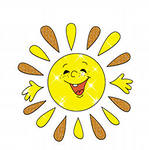      Чтоб здоровье сохранить,     Организм свой укрепить,
     Знает вся моя семья - 
     Должен быть режим у дня. 

     Следует, ребята, знать:
     Нужно всем подольше спать.
     Ну а утром не лениться –
      На зарядку становиться!

     Чистить зубы, умываться,
     И почаще улыбаться,
     Закаляться, и тогда,
     Не страшна тебе хандра.

     У здоровья есть враги,
     С ними дружбы не води!
     Среди них тихоня лень,
     С ней борись ты каждый день.

     Чтобы ни один микроб,
     Не попал случайно в рот, 
     Руки мыть перед едой
     Нужно мылом и водой.

     Кушать овощи и фрукты,
     Рыбу, молокопродукты-
     Вот полезная еда,
     Витаминами полна!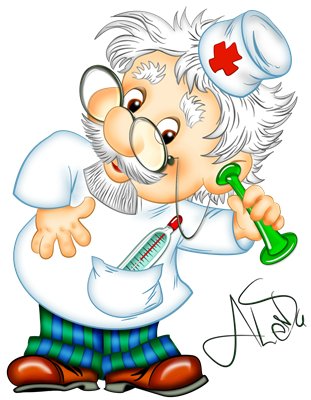 